CV No 2031528sefeer.n.k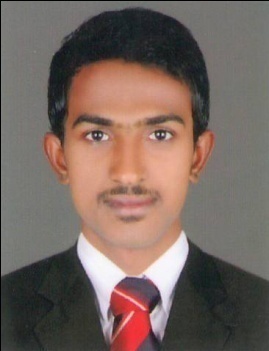 ___________                         _OBJECTIVES__________________________ _____________________________________________________________________________________________To attain a respectable position in a fast growing and reputed organization and to become an invaluable asset to the same and to become a standing example for all, in areas of learning, growth and everything else possible.______________________________PROFESSIONAL SKILLS____________________________Hard working , relatable with a proven ability to deliver high quality workProgressively responsible duties resulting from exceptional performance and a strong commitmentProven ability to gather, extract and use data effectivelyExcellent interpersonal skills.Good communication skillSelf confident and poised in interaction with individuals at all level readily developing report with seniors and colleagues.I have strong desired to succeed___________________________ PROFESSIONALEXPERIANCE __________________________Logistic / Documentation Executive in Shipping DepartmentKey FunctionsHandle Export & Import Documentation. Provide Freight Quotation to individual customers through email. Get booking confirmation & provide container release letter.Customer canvassingCustoms Inspection & Clearing.Well known about Mirsal-IIWell know about Dubai Municipality online clearance. (FIRS, Label Approval, Health Certificate & Certificate of Origin______________ _EXTRA CURRICULAR ACTIVITES_______________________________Listening to news, musicHelping othersFree time spend with friendsTraveling.Driving_________________COMPUTER KNOWLEDGE________________________Windows2007 MSWord, Powerpoint , MSOffice, __________________EDUCATIONAL CREDENTIALS_________________________I Have Completed My DIPLOMA IN LOGISTICS & SUPPLY CHAIN MANAGEMENT in 2012-2013 at PG Academy, Ernamkulam B com  Graduate from MS University  in 2013-2015+2  COMMERCE FROM HIGHER SECONDARY  EDUCATION IN KERALA.2010-2012___________________PERSONAL DETAILS_____________________________Nationality	: 	Indian (M0174572)Languages		:	English/ MalayalamDate of Birth	: 	23 April  1993Marital Status	: 	SingleVisa Status	:	Work Visa (willing to Join Immediately)License                :         Vailed uae and indian driving license                 DECLARATIONS    ____________________________          The truthfulness of the details furnished above is assured to the best of my knowledge and belief.SEFEER.N K– CV No 2031528To interview this candidate, please send your company name, vacancy and salary offered details along with this or other CV Reference Numbers that you may have short listed from http://www.gulfjobseeker.com/employer/cvdatabasepaid.php addressing to HR Consultant on cvcontacts@gulfjobseekers.comWe will contact the candidates to ensure their availability for your vacancy and send you our service HR Consulting Fees quotation for your approval. Whatsapp +971504753686______________________________________